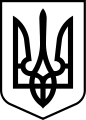 ХЕРСОНСЬКА РАЙОННА ДЕРЖАВНА АДМІНІСТРАЦІЯХЕРСОНСЬКОЇ ОБЛАСТІРОЗПОРЯДЖЕННЯГОЛОВИ РАЙОННОЇ ДЕРЖАВНОЇ АДМІНІСТРАЦІЇвід 07.09.2021                                       Херсон                                                   № 116Про реєстраціюколективного договоруВідповідно до постанови Кабінету Міністрів України від                                       13 лютого 2013 року № 115 «Про порядок повідомної реєстрації галузевих (міжгалузевих) і територіальних угод, колективних договорів», статті 9 Закону України «Про колективні договори та угоди», керуючись статтею 6,  пунктами 1, 10 частини першої  статті 13, статтею 24, частиною першою статті 41 Закону України «Про місцеві державні адміністрації»,ЗОБОВ’ЯЗУЮ:Зареєструвати колективний договір між директором та                         трудовим колективом комунальної установи  «Центр надання соціальних послуг Виноградівської сільської ради Олешківського району Херсонської області» на 2021 - 2025 роки.Голова районної державної адміністрації                                                       Михайло ЛИНЕЦЬКИЙ    